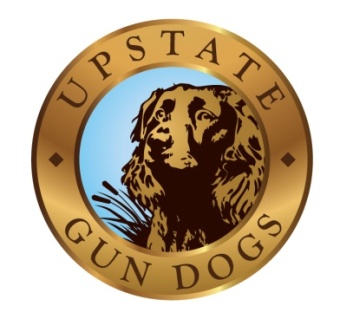 Shot Records (India’s Puppies):Dewormers:04-13-24			Pyrentel  Pamoate04-27-24			Pyrentel  Pamoate05-11-24			Pyrentel  Pamoate05-25-24			Pyrentel  Pamoate06-08-24			Pyrentel  Pamoate06-22-24			Pyrentel  PamoateVaccinations:05-11-24			Solo-Jec   Canine 5 plus06-01-24			Solo-Jec   Canine 5 plus06-22-24			Solo-Jec   Canine 5 plusBirth date: March 30th, 2024We recommend to deworm every 2 weeks with Nemex until the puppies are 6 months old. 